D3 - NOTICE OF OUTCOME OF 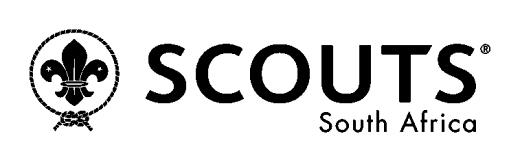 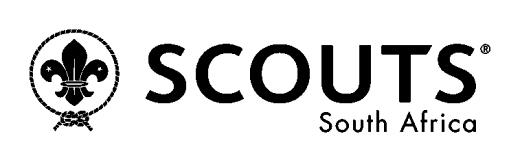 DISCIPLINARY & SANCTION HEARINGS(This document is confidential and shall only be distributed to the parties to the hearing, the Chair : National Adult Resources and  the Member’s Regional Commissioner. It  shall be held on file at the Regional and National Offices.)MEMBERS NAME:		SD MEMBERSHIP NO:		WARRANT NUMBER:		POSITION: 		GROUP NAME:		DISTRICT:		REGION:		The outcome of the Disciplinary and Sanction  hearings are as follows:   CHAIRMAN’S REASON FOR THE DECISION & SANCTION IMPOSED I hereby acknowledge receipt of the Notice of Outcome of the Disciplinary HearingIf the Member refuses to sign in acknowledgement of receipt of this Notice of the Outcome of the hearing, the notice will be handed over in the presence of a witness who shall sign the Notice.  Such refusal must be noted in writing on the notice Charge 1:Finding:Sanction imposed:Charge 2:Finding:Sanction imposed:Charge 3:Finding:Sanction imposed:NameRoleChairman’s SignatureDateMemberDateWitnessDate